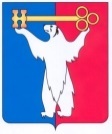 АДМИНИСТРАЦИЯ ГОРОДА НОРИЛЬСКАКРАСНОЯРСКОГО КРАЯПОСТАНОВЛЕНИЕ11.10.2019   			                   г.Норильск			                     № 462О внесении изменений в постановление Администрации города Норильска 
от 13.09.2012 № 288В целях приведения Административного регламента предоставления муниципальной услуги по подготовке и выдаче разрешений на ввод объектов 
в эксплуатацию в соответствие с законодательством Российской Федерации,ПОСТАНОВЛЯЮ:	1. Внести в Административный регламент предоставления муниципальной услуги по подготовке и выдаче разрешений на ввод объектов в эксплуатацию, утвержденный постановлением Администрации города Норильска от 13.09.2012 
№ 288 (далее – Административный регламент), следующие изменения:1.1.  Абзац шестнадцатый пункта 2.7 Административного регламента после слов «проектной документации» дополнить словами «(включая проектную документацию, в которой учтены изменения, внесенные в соответствии с частями 3.8 и 3.9 статьи 49 Градостроительного кодекса РФ)».1.2. В пункте 2.7.1 Административного регламента:1.2.1. Дополнить новым абзацем вторым следующего содержания:«Специалист Управления в течение 3 рабочих дней с даты поступления заявления в Управление, запрашивает документы (их копии или сведения, содержащиеся в них), указанные в подпунктах 5 - 9, 15 пункта 2.7 Административного регламента в государственных органах, органах местного самоуправления и подведомственных государственным органам или органам местного самоуправления организациях, в распоряжении которых находятся указанные документы в соответствии с нормативными правовыми актами Российской Федерации, нормативными правовыми актами субъектов Российской Федерации, муниципальными правовыми актами, если Заявитель не представил указанные документы самостоятельно.».1.2.2. Абзац второй считать абзацем третьим. 1.3. Пункт 2.8 Административного регламента дополнить абзацем пятым следующего содержания:«- основания (случаи), указанные в пункте 2.10 Административного регламента.».1.4. Пункт 2.9 Административного регламента дополнить абзацем седьмым следующего содержания:«- основания (случаи), указанные в пункте 2.10 Административного регламента.».1.5. Раздел 2 Административного регламента дополнить новым пунктом 2.10 следующего содержания:«2.10. Помимо оснований для отказа в приеме документов, необходимых для предоставления муниципальной услуги, либо в предоставлении муниципальной услуги, указанных в пунктах 2.8, 2.9 Административного регламента, такими основаниями (в том числе для последующего отказа) являются:а) изменение требований нормативных правовых актов, касающихся предоставления муниципальной услуги, после первоначальной подачи заявления о предоставлении муниципальной услуги;б) наличие ошибок в заявлении о предоставлении муниципальной услуги и документах, поданных заявителем после первоначального отказа в приеме документов, необходимых для предоставления муниципальной услуги, либо в предоставлении муниципальной услуги и не включенных в представленный ранее комплект документов (за исключением документов, указанных в 
подпунктах 5 - 9, 15 пункта 2.7 Административного регламента);в) истечение срока действия документов или изменения информации после первоначального отказа в приеме документов, необходимых для предоставления муниципальной услуги, либо в предоставлении муниципальной услуги (за исключением документов, указанных в подпунктах 5 - 9, 15 пункта 2.7 Административного регламента).».1.6. Раздел 2 Административного регламента дополнить новым пунктом 2.11 следующего содержания:«2.11. Основаниями для приостановления предоставления муниципальной услуги Заявителю являются:- наличие ошибок в документах, полученных в рамках межведомственного взаимодействия;- истечение срока действия документов, полученных в рамках межведомственного взаимодействия.».1.7. Пункты 2.10 – 2.18.1 Административного регламента считать пунктами 2.12 – 2.20.1 соответственно.1.8. В пункте 3.1 Административного регламента:1.8.1. Дополнить новыми абзацами третьим и четвертым следующего содержания:«- рассмотрение документов, необходимых для предоставления муниципальной услуги, и принятие решения о приостановлении предоставления муниципальной услуги;- повторный запрос документов в рамках межведомственного взаимодействия в случае выявления оснований для приостановления предоставления муниципальной услуги;».1.8.2. Абзацы третий, четвертый считать абзацами пятым, шестым соответственно.1.9. В абзаце первом пункта 3.2.4 Административного регламента слова «в п. 2.8» заменить словами «в пунктах 2.8, 2.10».1.10. Раздел 3 Административного регламента дополнить новым пунктом 3.3 следующего содержания:«3.3. Рассмотрение документов, необходимых для предоставления муниципальной услуги, и принятие решения о приостановлении предоставления муниципальной услуги:1) основанием для начала административной процедуры является рассмотрение документов, указанных в подпунктах 5 - 9, 15 пункта 2.7 Административного регламента, полученных в рамках межведомственного взаимодействия;2) если при рассмотрении документов, указанных в настоящем пункте Административного регламента, выявляются обстоятельства, препятствующие предоставлению муниципальной услуги, указанные в 2.11 Административного регламента:- специалист отдела АСН осуществляет подготовку письма о приостановлении предоставления муниципальной услуги (с обязательным указанием в нем Заявителю, что по получении необходимых документов и (или) информации, полученных в рамках повторного запроса в рамках межведомственного взаимодействия, ему будет оказана услуга в сроки, предусмотренные Административном регламентом) и передает его на подпись начальнику Управления.Решение о приостановлении предоставления муниципальной услуги принимается в пределах срока, установленного в пункте 2.5 Административного регламента. При этом течение указанного срока прерывается. Решение о приостановлении предоставления муниципальной услуги принимается не более чем на 8 дней. 3) лицами, ответственными за выполнение административной процедуры, являются специалисты отдела АСН;4) срок выполнения административной процедуры составляет не более 2 рабочих дней со дня получения документов, запрашиваемых в рамках межведомственного взаимодействия;5) результатом выполнения административной процедуры является принятие решения о приостановлении предоставления муниципальной услуги.».1.11. Раздел 3 Административного регламента дополнить новым пунктом 3.4 следующего содержания:«3.4. Повторный запрос документов в рамках межведомственного взаимодействия в случае выявления оснований для приостановления предоставления муниципальной услуги:1) основанием для начала административной процедуры является принятое решение о приостановлении предоставления муниципальной услуги, указанное в пункте 3.3 Административного регламента;2) специалист отдела АСН в течение 3 рабочих дней с даты поступления документов в рамках межведомственного взаимодействия в Управление запрашивает повторно документы (их копии или сведения, содержащиеся в них), указанные в подпунктах 5 - 9, 15 пункта 2.7 Административного регламента, в государственных органах, органах местного самоуправления и подведомственных государственным органам или органам местного самоуправления организациях, в распоряжении которых находятся указанные документы в соответствии с нормативными правовыми актами Российской Федерации, нормативными правовыми актами субъектов Российской Федерации, муниципальными правовыми актами;3) лицами, ответственными за выполнение административной процедуры, являются специалисты отдела АСН;4) срок выполнения административной процедуры составляет не более 3 рабочих дней со дня получения документов, запрашиваемых в рамках межведомственного взаимодействия;5) результатом выполнения административной процедуры является запрос документов в рамках межведомственного взаимодействия.».1.12. В пункте 3.3.2 Административного регламента:1.12.1. Абзац третий исключить.1.12.2. В абзаце пятом слова «п. 2.9» заменить словами «п. 2.9, 2.10». 1.13. Пункты 3.3 – 3.12.1 Административного регламента считать пунктами 3.5 – 3.14.1 соответственно.1.14. В пункте 5.8 Административного регламента слова «начальником Управления, Заместителем Главы города Норильска по собственности и развитию предпринимательства, Главой города Норильска» исключить. 1.15. Пункт 5.9 Административного регламента изложить в следующей редакции:«5.9. В случае установления в ходе или по результатам рассмотрения жалобы признаков состава административного правонарушения или преступления должностные лица, наделенные полномочиями по рассмотрению жалоб в соответствии с пунктом 5.1 настоящего Административного регламента, незамедлительно направляют имеющиеся материалы в органы прокуратуры.».1.16. Приложение № 1 к Административному регламенту изложить согласно приложению к настоящему постановлению.2. Опубликовать настоящее постановление в газете «Заполярная правда» и разместить его на официальном сайте муниципального образования город Норильск.3. Настоящее постановление вступает в силу после его официального опубликования в газете «Заполярная правда» и распространяет свое действия:3.1.  По применению положений пунктов 1.14 – 1.15 настоящего постановления на правоотношения, возникшие с 30.03.2018.3.2. По применению положений пунктов 1.2 – 1.12.2, 1.16 настоящего постановления на правоотношения, возникшие с 18.10.2018.3.3. По применению положений пункта 1.1 настоящего постановления, на правоотношения, возникшие с 27.06.2019.И.о. Главы города Норильска							   А.В. МалковПриложение к постановлению Администрации города Норильска                           от 11.10.2019 № 462Приложение № 1к Административному регламенту предоставления муниципальной услуги по подготовке и выдаче разрешений на ввод объектов в эксплуатацию, утвержденному постановлением Администрации города Норильска от 13.09.2012 № 288БЛОК-СХЕМАПРЕДОСТАВЛЕНИЯ МУНИЦИПАЛЬНОЙ УСЛУГИПО ПОДГОТОВКЕ И ВЫДАЧЕ РАЗРЕШЕНИЙНА ВВОД ОБЪЕКТОВ В ЭКСПЛУАТАЦИЮ   да      нет		    да    нет		нет		даПрием и регистрация Заявления с документамиПроверка наличия оснований для отказа в приеме Заявления с приложенными документамиНаличие оснований для отказа в приеме Заявления с приложенными документамиНаличие оснований для приостановления предоставления муниципальной услугиотказ в приеме документовповторный запрос документов в рамках межведомственного взаимодействия в случае выявления оснований для приостановления предоставления муниципальной услугиПроверка Заявления с приложенными документам и определение отсутствия либо наличия оснований для отказа в предоставлении муниципальной услугиНаличие оснований для отказа в предоставлении муниципальной услуги   Оформление и выдача разрешения на ввод объекта в эксплуатацию Подготовка письма об отказе в предоставлении муниципальной услугиВыдача оформленных документов Заявителю